Лондон Бюджет (2 экскурсии)Лондон - Музей восковых фигур Мадам Тюссо - Виндзорский замок - Лондонский Тауэр - Британский музей - Вестминстерское аббатство - Национальную Галерею - Солсбери -  Стоунхендж - Стратфорд-на-ЭйвонеЗаезды: по пятницам Продолжительность: 8 дней / 7 ночейПрограмма тура 1 день Перелет Минск - Лондон. Прибытие в Лондон. Самостоятельный трансфер в отель (или заказ индивидуального трансфера за доп. плату). Размещение в отеле. Свободное время. Дополнительно рекомендуем: посещение музея восковых фигур Мадам Тюссо. Вас ожидает встреча с членами королевской семьи, со звёздами поп-музыки, а в комнате ужасов - со знаменитыми преступниками, расправляющимися со своими жертвами. Сейчас в коллекции музея более 1000 фигур, сделанных истинными профессионалами своего дела. Также рекомендуем прокатиться на колесе обозрения Лондон Ай. Один из самых известных аттракционов столицы Британии находится на южном берегу Темзы, в самом сердце культурного квартала. С высоты 135 метров открывается потрясающий вид на город. 2 день Завтрак. Свободное время.  3 день Обзорная автобусная экскурсия по Лондону с профессиональным гидом. Экскурсия рассчитана на 4 часа и предполагает внешний осмотр самых интересных исторических памятников, достопримечательностей города: Биг-Бена, Дома Парламента, Вестминстерского Аббатства, Трафальгарской площади, Тауэрского моста, площади Пиккадили, мемориал Альберта и Виктории, и многие другие интересные места столицы. Кенсингтонский дворец (где родилась королева Виктория и проживала принцесса Диана), дом под номером "1 Лондон" - принадлежавший Герцогу Веллингтону, победившему Наполеона в 1815 году в битве при Ватерлоо, далее - улица Вайтхолл (по названию средневекового дворца), сейчас - комплекс правительственных зданий, Королевская конная гвардия, Министерство Обороны, Министерство Иностранных дел, знаменитая Даунинг Стрит (где проживает премьер-министр Великобритании), старый Скотланд Ярд, и, наконец, - парламентская площадь, - великолепное здание Вестминстерского дворца (или Парламента), башня Биг Бен. Дополнительно рекомендуем: посещение Виндзорского замка является обязанностью каждого туриста, потому как именно это место (наряду с Тауэром и Вестминстерским аббатством) наиболее ярко выражает грандиозную историю и истинный дух Англии. К тому же это самый известный замок в стране и по праву считается также самым большим и самым старым жилым замком в мире. Это место хранит тайны и легенды королевской семьи и является архитектурным шедевром, наполненным роскошью внутри и неприступным снаружи. 
4 день Завтрак. Свободное время. Дополнительно рекомендуем заказать экскурсии:Лондонский Тауэр - один из главных символов Великобритании. Его мрачные башни возвышаются у восточных границ Сити. За 900-летнюю историю Тауэр был не только фортификационным сооружением, но и зловещей тюрьмой, местом, где приводились в исполнение смертные приговоры, хранилищем государственных ценностей, огромным арсеналом и гигантской мастерской, где чеканились монеты, а также главной резиденцией королей, обсерваторией, в которой астрономы наблюдали за движением космических тел, и даже зоопарком. Сегодня здесь хранится корона монархов и самый большой в мире бриллиант. Некоторые его экспонаты приводят в восторг, а некоторые вызывают невольную дрожь. История и атмосфера этого места завораживаютБританский музей - один из самых крупных музеев мира. Его экспозиция занимает 94 галереи, общая протяжённость которых составляет 4 км. Среди экспонатов Британского музея шедевры искусства Древнего Египта, Междуречья, Античного мира, средневековой Европы. 5 день Завтрак.  Пешеходная экскурсия по историческому центру Лондона.  Эта интереснейшая экскурсия рассчитана на 2 час 30 минут и предполагает посещение достопримечательностей в исторической части Лондона. Экскурсия начинается от Трафальгарской площади, далее по маршруту переход улице Вайтхолл к зданию Королевской конной гвардии. Здание старого Адмиралтейства и "Даунинг Стрит 10" - с оборотной стороны, вид на парк Св. Джеймса.Смена караула конных гвардейцев в 11.00 в будни. Прогулка по парку Св.Джеймса. Переход к Букингемскому дворцу. Дворец был построен в 1705 году и с 1837 года стал королевской резиденцией. В настоящее время дворец является одной из трех действующих королевских резиденций. Далее переход назад по парку с другой стороны мимо казарм пеших гвардейцев к Парламентской площади. Рассказ о Вестминстерском аббатстве, комплексе Парламента.Дополнительно рекомендуем заказать экскурсии:Вестминстерское аббатство - одна из главных святынь Англии, построенная в 960 году как бенедиктинский монастырь. Эта готическая церковь — традиционное место коронации и захоронения британских монархов. Аббатство включено в список Всемирного наследия ЮНЕСКО. Здесь также есть Уголок Поэтов, где покоится прах Диккенса, Браунинга и др. Пешеходная экскурсия в Национальную Галерею с гидом. В музее хранится более 4500 произведений искусства, из которых около 2000 находится в постоянной экспозиции. Вы сможете увидеть автопортрет Рембрандта, шедевры Леонардо да Винчи, Гольбейна, собрание французских импрессионистов. Особое внимание привлекают работы Моне и Родена.6 день Завтрак.  Свободный день. Дополнительно рекомендуем заказать: экскурсия в Солсбери и Стоунхендж - загадочное каменное мегалитическое сооружение, история которого насчитывает более четырех тысяч лет! Это загадочное место за многие столетия обросло мифами, легендами и различными гипотезами. Это еще один "символ" Британии.  Вечером за доплату возможен ужин на кораблике по Темзе. Вечером за дополнительную плату Ужин на кораблике по Темзе. 7 день Завтрак.  Свободное время или дополнительная экскурсия в Оксфорд (знаменитый университетский город) и Стратфорд-на-Эйвоне - родину Шекспира. Этот городок олицетворяет ту самую "старую добрую Англию". Находится в двух часах езды от Лондона. Стратфорд-на-Эйвоне маленький и компактный город, утопающий в зелени и цветах. Но заняться здесь есть чем! Стоит обойти все "шекспировские дома" 17 века, в саду послушать декламацию "Be or not to be" в оригинале и, конечно же, отправиться в Королевский шекспировский театр на "Ромео и Джульетту", например. 8 день Завтрак. Выселение в 11:00. Самостоятельный трансфер в аэропорт (или индивидуальный трансфер за доп. плату). Перелет Лондон - Минск.Проживание в отеле на выбор:Seymour Hotel 2* - идеально расположен в самом центре Лондона около Гайд-парка, в 10 минутах ходьбы от станции метро Lancaster Gate и вокзала Паддингтон. Отель находится в нескольких минутах ходьбы от вокзала Паддингтон, что позволит гостям добраться на поезде Heathrow Express до аэропорта Хитроу за 15 минут. Гости могут легко добраться до всех достопримечательностей Лондона на местных автобусах, маршруты которых проходят в непосредственной близости от отеля.Стандартный двухместный номер с питанием "завтраки"  Стоимость тура на двоих за 7 ночей — 3100 BYN  Alexandra 3* - находится всего в 500 метрах от центрального зеленого Гайд-парка в Лондоне. Этот викторианский особняк расположен всего в 5 минутах ходьбы от железнодорожного вокзала Паддингтон. От отеля Alexandra — 15 минут ходьбы до оживленной торговой улицы Оксфорд-стрит.Стандартный двухместный номер с питанием "завтраки" Стоимость тура на двоих за 7 ночей — 3200 BYN  Royal National 3* — отель расположен рядом с Британским музеем. Из отеля легко добраться до Covent Garden, Oxford Street, театров West End. Отель находится в удобном месте, для туристов, которые заинтересованы осмотром достопримечательностей. Это самый большой отель в центральной части Лондона, который способен вместить более 2000 гостей. В отеле два больших вестибюля, напоминающих оформлением аэропорт 70ых годов – удобно, функционально, комфортно. Стандартный двухместный номер с питанием "завтраки" Стоимость тура на двоих за 7 ночей — 3600 BYN  Стоимость авиабилета в турах рассчитана по минимальному тарифу. В случае подтверждения билета по другому тарифу, Вам будет предложена доплата или другие сроки тура. Начало формыКонец формыВключено:авиаперелет Минск - Лондон - Минск;проживание в отеле (7 ночей);питание в отеле;2 экскурсии по программе тура; Дополнительно:Консультационно-информационная услуга – 45 руб.;Консульский сбор;виза в Великобританию (стоимость уточняйте у менеджеров компании);медицинская страховка; трансфер аэропорт - отель - аэропорт;дополнительные экскурсии и личные расходы.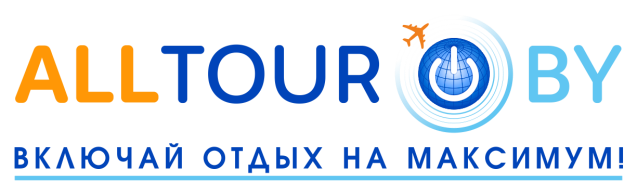 ООО «СИСТЕМА КОМФОРТНОГО ОТДЫХА»г. Минск, пр-т Победителей, 20 (ГК Marriott)www.alltour.by   т: +375 17 3 105 105                                  +375 29 309 20 20